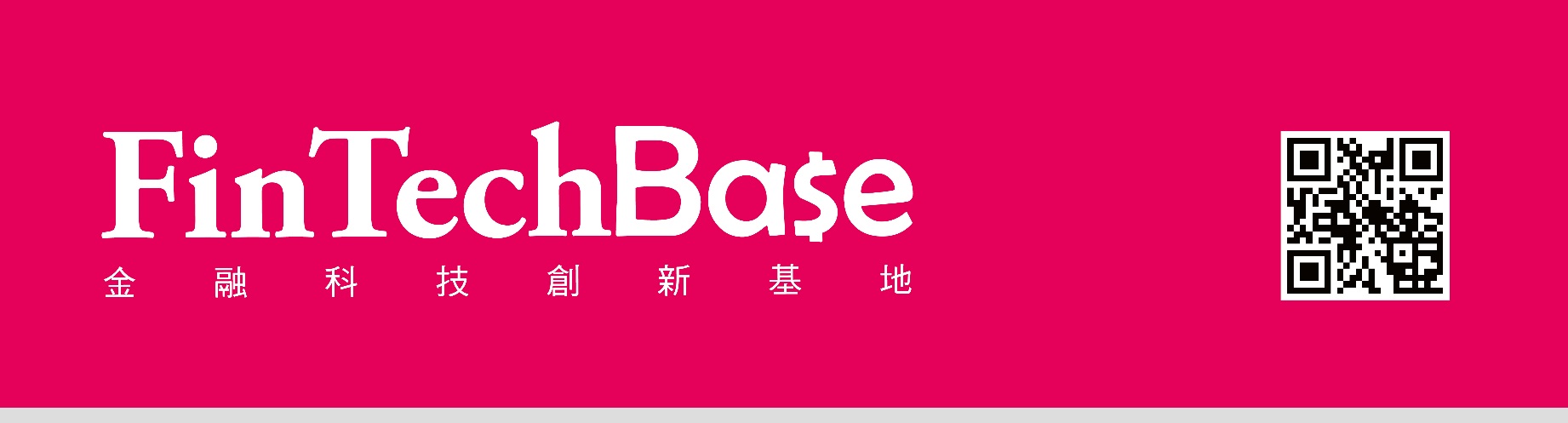 2017金融科技系列創新講座為推動金融業運用科技創新服務，金融監督管理委員指示台灣金融服務業聯合總會(簡稱金融總會)設立「金融科技發展基金」，協助研發金融科技創新服務及培育金融科技人才。資策會數據科技與應用研究所在金融總會指導之下，推動「金融科技創新創業及人才培育計畫」，規劃辦理「2017金融科技系列創新講座」，加速金融科技領域知識，以掌握Fintech最新市場發展趨勢與整體產業現況，期望培育金融從業人員之金融科技在職教育，打造未來金融科技雙專業跨領域人才。    本場次講座特邀請簡瑞男執行長(PHOTOU影流文創股份有限公司)前來分享「數位銀行」！本講座活動免費，席次有限，請立即報名以免向隅！更多講座訊息請洽FinTechBase官網：http://fintechbase.com.tw/或直接報名網址：https://goo.gl/forms/fKpufYsPAjXOCX0g2                   活動日期：11/28(二)活動地點：國立台灣科技大學 國際大樓四樓 IB401 教室報名網址：https://goo.gl/forms/fKpufYsPAjXOCX0g2活動對象：歡迎各金融機構從業人員、金融相關公會及周邊單位人員、科技資訊人員、新創事業人員。參加活動請攜帶「名片」入場活動議程：報名須知：若遇到颱風或不可抗力之情事需停課，經行政院人事行政局公告辦理，則該場次活動配合公告停止當日講座並延期舉行。若報名當天臨時有事，應事先告知主辦單位，可採請假制；無故未到三次者，取消上課資格。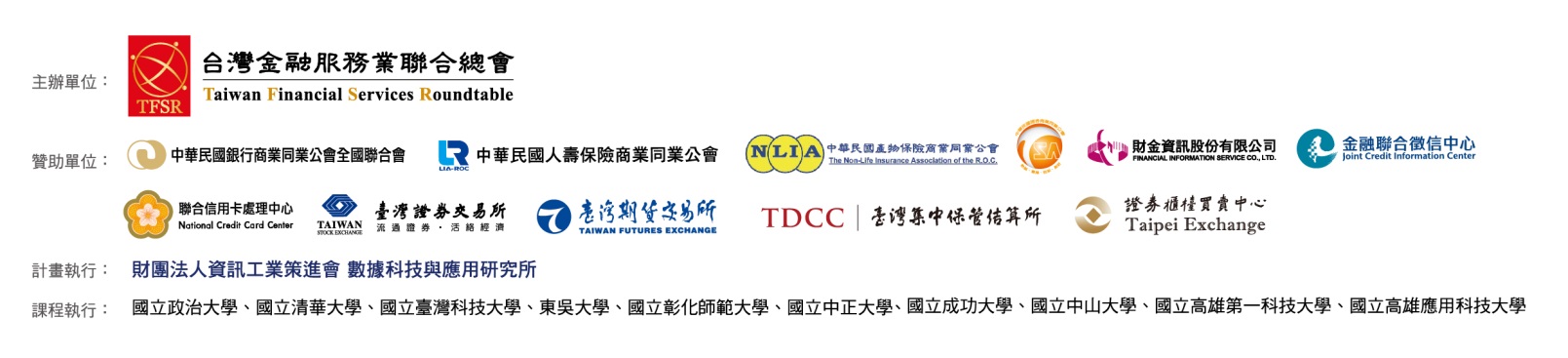 時間主題主題主講人18:00~18:25學員簽到簡瑞男執行長PHOTOU影流文創股份有限公司簡瑞男執行長PHOTOU影流文創股份有限公司18:25~18:35FinTechBase計畫簡介簡瑞男執行長PHOTOU影流文創股份有限公司簡瑞男執行長PHOTOU影流文創股份有限公司18:35~20:10數位銀行 (上半場)簡瑞男執行長PHOTOU影流文創股份有限公司簡瑞男執行長PHOTOU影流文創股份有限公司20:10~20:15休息時間簡瑞男執行長PHOTOU影流文創股份有限公司簡瑞男執行長PHOTOU影流文創股份有限公司20:15~21:05數位銀行 (下半場)簡瑞男執行長PHOTOU影流文創股份有限公司簡瑞男執行長PHOTOU影流文創股份有限公司21:05~21:15Q&A簡瑞男執行長PHOTOU影流文創股份有限公司簡瑞男執行長PHOTOU影流文創股份有限公司註：主辦單位保有調整活動內容的權利註：主辦單位保有調整活動內容的權利註：主辦單位保有調整活動內容的權利註：主辦單位保有調整活動內容的權利